 Year 12 English Standard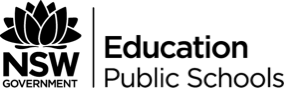 Suggested conceptsLanguageVoiceTechniquesSyntax, grammar, spellingRegister (tone)ModalityPurpose (reflects identity and culture), audience, contextFormEducationInterpreted, point of view, perspectivesReflects attitudes and valuesTo demean and abuseIdentityFree to make independent choices and decisionsAppearance versus realityResilienceSelf-concept and self-esteem, self-respect, self-worthPersonality, beliefs, attitudes, valuesPerceptions and sense of selfGenuine/authentic and superficialSubjectiveIndependent versus collective identityEvolving identity – malleable/flexible/ adaptiveDynamicCultureReligion, ethnicity, family, gender, friends, media, educationBeliefs and attitudesPrejudices and stereotypesIgnoranceIsolation and alienationRejection and acceptanceTraditionsTraditional rituals/practicesProgressive versus regressive thinking